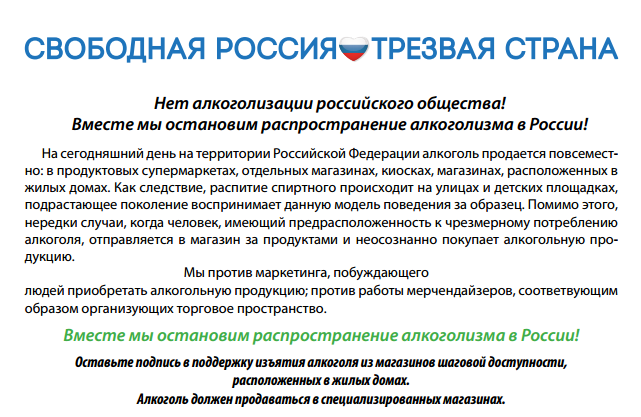 Подписи собрал ________________________________________________________________________________                                                               Фамилия, имя, отчество – подпись – контактная информация (телефон, электронная почта)№Фамилия, имя, отчествоПодписьКонтактная информация (телефон, электронная почта)123456789101112131415161718192021222324252627282930313233343536373839404142434445464748495051525354555657585960